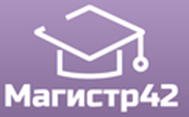 Всероссийский проект конкурсовметодических  разработок  уроков и внеклассных мероприятийдля педагогов и обучающихся.«Новогодний карнавал»Публикуются списки победителей и призеров конкурса.Остальные участники получат дипломы лауреатов / сертификаты за участие.Рассылка наградных документов (до 15 февраля 2018 года).Приказ № 11 от 03.02.2018г.№ п/пФИОРЕГИОН1Светлакова Елена ФедоровнаАрхангельская область2Арбатская Оксана ВасильевнаИркутская область3Руднев Станислав Васильевич / Юхнина Светлана ПавловнаРеспублика Коми4Попов Антон Радимович / Юхнина Светлана ПавловнаРеспублика Коми5Марчук Наталья АнатольевнаКраснодарский край6Хомякова София / Пауль Светлана АнатольевнаГ. Новосибирск7Савельева Вероника ЭдуардовнаПермский край8Ганина Людмила Феогентовна , Щупова Ирина ГеоргиевнаСвердловская область9Хузина Зухра РустамовнаРеспублика Татарстан10Копосова Алиса Владимировна, Передумова Светлана ВладимировнаТомская область11Бажина Валентина ГеоргиевнаТюменская область12Михайлова Любовь МихайловнаТюменская область13Мухина Надежда ИвановнаТюменская область14Черновол Маргарита ВячеславовнаГ. Ульяновск15Трофимова Елена ВячеславовнаГ. Ульяновск16Букина Ирина ЮрьевнаЧелябинская область